АДМИНИСТРАЦИЯ МУНИЦИПАЛЬНОГО ОБРАЗОВАНИЯ «НОВОДУГИНСКИЙ РАЙОН» СМОЛЕНСКОЙ ОБЛАСТИРАСПОРЯЖЕНИЕот 03.02.2020 № 35-р О внесении изменений в распоряжение Администрации  муниципального образования «Новодугинский район» Смоленской области от 22.02.2018 № 54-р В соответствии с Указом Президента Российской Федерации от 29 июня 2018 года № 378 «О Национальном плане противодействия коррупции на 2018-2020 годы», в  целях организации исполнения Федерального закона от 25.12.2008 № 273-ФЗ «О противодействии коррупции» (с изменениями и дополнениями) и повышения эффективности работы по противодействию коррупции в муниципальном образовании «Новодугинский район» Смоленской области: 1. В распоряжение Администрации муниципального образования «Новодугинский район» Смоленской области от 22.02.2018 № 54-р «Об утверждении Плана мероприятий по противодействию коррупции в муниципальном образовании «Новодугинском районе» Смоленской области на 2018-2019 годы» следующие изменения:1.1. По тексту распоряжения слова «на 2018 – 2019 годы» заменить словами «на 2018-2020 годы».1.2. План мероприятий по противодействию коррупции в  муниципальном образовании «Новодугинский район» Смоленской области на 2018 – 2020 годы изложить в новой редакции (прилагается). 2. Контроль за исполнением настоящего распоряжения оставляю за собой.Глава муниципального образования«Новодугинский район»Смоленской области                                                                                       В.В. Соколов                                                                  УТВЕРЖДЕН                                                                                                   распоряжением Администрации                                                                                              муниципального образования                                                                                    «Новодугинский район»                                                                               Смоленской области                                                                               от 22.02.2018 № 54-рВизы:С.Н. Эминова	             ________________	«_____»______________  ______	(в редакции распоряжения     Администрации   	от 03.02.2020 № 35-рПЛАН МЕРОПРИЯТИЙ ПО ПРОТИВОДЕЙСТВИЮ КОРРУПЦИИ В МУНИЦИПАЛЬНОМ ОБРАЗОВАНИИ «НОВОДУГИНСКИЙ РАЙОН» СМОЛЕНСКОЙ ОБЛАСТИ НА 2018- 2020 ГОДЫ   Отп. 1 экз. – в дело  Исп. ___________ Д.А. Романова  тел. 2-16-44  «____» __________ .  Отп. 1 экз. – в дело  Исп. ___________ Д.А. Романова  тел. 2-16-44  «____» __________ .Разослать: структурным подразделениям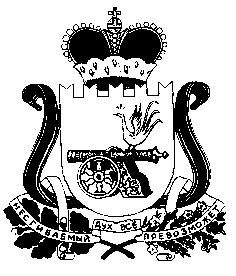 